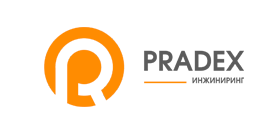 						8-800-222-1-333info@pradex-moscow.ruИНН 5030099130	143395, Московская обл.,КПП 503001001	Наро-Фоминск, д. Софьино, д. 136/1Технический паспорт на изделие Напрессовочная гильза PVDF «PRADEX»1. Марка материала:  SOLEF PVDF (Полифинилиденфторид) 1010/0001, содержание фтора 59%2. Цвет: Белый(без пигмента)3.Физические свойства изделия6. Термостойкость: от-40 до +140*С7. Химическая стойкость:  Изделие химически стойкое  к спиртам, органическим кислотам, галогеновым растворителям.8. Безопасно с физиологической точки зрения9. Предприятие гарантирует, что прочность изделия при правильном хранении и монтаже, в нормальных условиях достигает требуемой прочности 171 МПА/мм2143395, Московская обл.,КПП 503001001	Наро-Фоминск, д. Софьино, д. 136/1                                                                           М.П.НаименованиеАртикулВес изделия/грКол-воДата производстваНапрессовочная гильза Дн16FA100010.00812500Апрель 2021 годаНапрессовочная гильза Дн20FA100020,0128000Апрель 2021 годаНапрессовочная гильза Дн25FA100020.01672800Апрель 2021 годаХарактеристикиЕдиница измеренияКлапаны и арматураПлотностьГ/см31.78Индекс текучести(230*С.5 кг)г/(10мин)24Модуль эластичностиМПа=Н/мм 22100Ударная прочность по Изоду с надрезом при 23*СДж/м55Относительное удлинение при разрывеISO 527-1.-2 %5-10Твердость по шкале РоквеллаR50Предел прочности на растяжениеМПа=Н/мм 2171Теплостойкость  по Вика (1кг)*С148Теплопроводность при 23 * СВт /(м*С)0,19Коэффициент линейного теплого расширенияМ /(м*С)12х10-5Предельный кислородный индексISO 4859-144